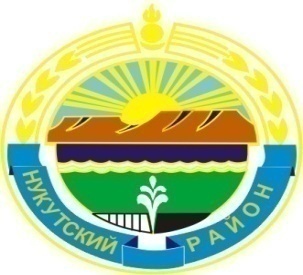 МУНИЦИПАЛЬНОЕ  ОБРАЗОВАНИЕ«НУКУТСКИЙ  РАЙОН»АДМИНИСТРАЦИЯМУНИЦИПАЛЬНОГО ОБРАЗОВАНИЯ«НУКУТСКИЙ РАЙОН»ПОСТАНОВЛЕНИЕот  09 января 2014 года		              № 9      		                 п. НовонукутскийО внесении изменений в Муниципальныенормативы по определению численностиперсонала, занятого обслуживаниемдошкольных учреждений муниципальногообразования «Нукутский район» В соответствии с постановлением Министерства труда Российской Федерации от 21.04.1993 года № 88 «Об утверждении Нормативов по определению численности персонала, занятого обслуживанием дошкольных учреждений (ясли, ясли-сады, детские сады)»,  руководствуясь ст. 35 Устава муниципального образования «Нукутский район», АдминистрацияПОСТАНОВЛЯЕТ:Внести в постановление Администрации муниципального образования «Нукутский район» от 30.08.2013 г. № 429 «Об утверждении муниципальных нормативов по определению численности персонала, занятого обслуживанием дошкольных учреждений муниципального образования «Нукутский район» следующие изменения: Таблицу 1 Главы 2 Раздела 2.1 Приложения № 1 к постановлению Администрации муниципального образования «Нукутский район» от 30.08.2013 г. № 429 изложить в следующей редакции (Приложение № 1);Таблицу 2 Главы 2 Раздела 2.2 Приложения № 1 к постановлению Администрации муниципального образования «Нукутский район» от 30.08.2013 г. № 429 изложить в следующей редакции (Приложение № 2);Таблицу 3 Главы 2 Раздела 2.3 пункта 2.3.1. Приложения № 1 к постановлению Администрации муниципального образования «Нукутский район» от 30.08.2013 г. № 429 изложить в следующей редакции (Приложение № 3);Пункты 2.5.2 и 2.5.3 Главы 2 Раздела 2.5 Приложения № 1 к постановлению Администрации муниципального образования «Нукутский район» от 30.08.2013 г. № 429 изложить в следующей редакции (Приложение № 4);Настоящие изменения возникают на правоотношения, возникшие с 01 января 2014 года.Опубликовать настоящее постановление в  газете «Свет Октября» и разместить на официальном сайте муниципального образования «Нукутский район».Контроль за исполнением данного постановления оставляю за собой.Мэр                                                                                      С.Г. ГомбоевПриложение №1к постановлению АдминистрацииМО «Нукутский район»от 09.01.2014 г. № 9Нормативы численности работников по функции «Управление дошкольным учреждением» яслей-садов, садов, яслей на 1 дошкольное учреждениеТаблица 1Приложение № 2к постановлению АдминистрацииМО «Нукутский район»от 09.01.2014 г. № 9Нормативы численности работников, занятых бухгалтерским учетом и финансовой деятельностью, на 1 дошкольное учреждениеТаблица 2Приложение №3к постановлению АдминистрацииМО «Нукутский район»от 09.01.2014 г. № 9Нормативы численности работников, занятых воспитательно-педагогической деятельностьюТаблица 3Приложение № 4к постановлению АдминистрацииМО «Нукутский район»от 09.01.2014 г. № 92.5.2. Нормативы численности кастеляншТаблица 5Примечание: В яслях норматив численности кастелянш увеличивается на 0,5 единиц при наличии не менее 2-х групп детей ясельного возраста.В дошкольном учреждении при необходимости может быть введена 0,5 единицы должности швеи (с 8 групп и более)2.5.3. Нормативы численности машинистов по стирке спецодежды (белья)	                                                                                                                              Таблица 5Наименование должностиКоличество групп до:Количество групп до:Количество групп до:Количество групп до:Количество групп до:Количество групп до:Количество групп до:Наименование должности3468101214Заведующий дошкольным учреждением1111111Заместитель заведующего по воспитательной и методической работе--0,51111Заместитель заведующего по хозяйственной работе----111Заведующий хозяйством0,5111---Секретарь-машинистка--0,50,5---Инспектор по кадрам----111Наименование должностиКоличество групп до:Количество групп до:Количество групп до:Количество групп до:Количество групп до:Количество групп до:Наименование должности1618202224свыше 24Заведующий дошкольным учреждением111111Заместитель заведующего по воспитательной и методической работе1,51,5222на каждые 10 групп – 1 должностьЗаместитель заведующего по хозяйственной работе11111на каждые 10 групп – 1 должностьЗаведующий хозяйством--111на каждые 10 групп – 1 должностьСекретарь-машинистка------Инспектор по кадрам111111Наименование должностиКоличество групп до:Количество групп до:Количество групп до:Количество групп до:Количество групп до:Количество групп до:Количество групп до:Наименование должности134681012Главный бухгалтер--0,750,750,7511Бухгалтер0,50,50,250,250,250,50,5Наименование должностиКоличество групп до:Количество групп до:Количество групп до:Количество групп до:Количество групп до:Количество групп до:Количество групп до:Наименование должности141618202224свыше 24Главный бухгалтер1111111Бухгалтер0,50,50,50,5111№ п/пНаименованиедолжностиЕдиница измеренияПри 5-дневной рабочей неделе с пребыванием детей в течениеПри 5-дневной рабочей неделе с пребыванием детей в течение№ п/пНаименованиедолжностиЕдиница измерения9 часов10,5 часов1Воспитательна 1 ясельную группу1,251,501Воспитательна 1 дошкольную группу1,251,502Младший воспитательна 1 ясельную группу1,01,252Младший воспитательна 1 дошкольную группу1,01,253Музыкальный руководительна каждую группу детей в возрасте свыше 1,5 лет, наполняемостью 15-20 чел.0,250,254Инструктор по физической культурена каждые 5 групп детей в возрасте от 3 лет0,50,55Педагог-психологна каждые3 группы0,250,256Учитель-логопедна каждую группу для детей с нарушением речи117Педагог дополнительного образованияна каждые 5 групп детей в возрасте от 3 лет0,50,5Количество групп:Количество групп:Количество групп:Количество групп:Количество групп:1-23-67-1213-2223 и вышеНормативы численности, ед.0,50,511,52Количество групп:Количество групп:Количество групп:Количество групп:Количество групп:1234-56-7Нормативы численности, ед.0,250,50,7511,25Количество групп:Количество групп:Количество групп:Количество групп:Количество групп:8-910-1112-1314-1516-17Нормативы численности, ед.1,51,752,02,252,5